Положение                                                                                                                          о проведении краевого финала военно-спортивной игры «Победа»I. Общие положенияНастоящее положение определяет условия и порядок проведения краевого финала военно-спортивной игры «Победа» (далее – региональный этап Всероссийской военно-спортивной игры «Победа», Игра) в 2022 году.Игра проводится с целью формирования у молодежи Камчатского края прочных основ патриотического сознания, готовности к выполнению конституционных обязанностей по защите Отечества. Задачи:- формирование чувства ответственности, гражданского долга и духовного единства;- воспитание готовности к достойному и самоотверженному служению обществу и своей стране, выполнению обязанностей по защите Отечества;- формирование у молодежи позитивного отношения к службе в Вооруженных Силах Российской Федерации;- популяризация среди молодежи здорового образа жизни; проверка уровня знаний, умений и навыков по основам безопасности жизнедеятельности человека, основам военной службы (начальной военной подготовке);- обмен опытом по военно-патриотическому воспитанию молодежи в муниципальных образованиях Камчатского края;- популяризация деятельности патриотических, военно-спортивных клубов и общественных организаций, реализующих проекты и программы патриотической направленности;- углубленное изучение молодежью истории Отечества, истории Вооруженных Сил Российской Федерации;- поддержка регионального отделения всероссийского детско-юношеского военно-патриотического общественного движения «ЮНАРМИЯ».II. Организаторы мероприятия	Учредителем Игры является Министерство развития гражданского общества и молодежи Камчатского края, организаторами мероприятия – краевое государственное автономное учреждение «Дворец молодежи», Объединенное командование Войск и Сил на Северо-Востоке Российской Федерации, Камчатская краевая общественная спортивно-патриотическая организация «Федерация страйкбола Камчатки».Для координации работы по подготовке и проведению Игры создается рабочая группа согласно приложению № 1.Рабочая группа утверждает состав главной судейской коллегии (далее –ГСК).ГСК осуществляет следующие функции:рассматривает заявки на участие в Игре и принимает решение о допуске участников;определяет программу и организует проведение Игры;разбирает протесты и принимает по ним решения; имеет право дисквалифицировать участника (команду) на любом этапе за нарушение правил и порядка проведения Игры; определяет победителей и призеров в командном и личном зачетах;предоставляет в рабочую группу отчетную документацию об итогах проведения Игры.III. Место и сроки проведенияИгра проводится 3-4 июня 2022 г. на территориях Петропавловск-Камчатского городского округа и Елизовского муниципального района.Начало Игры в 10 часов по местному времени.В случае изменения даты, места и времени проведения Игры, информация будет доведена до участников дополнительно информационным письмом в срок не менее двух дней до проведения Игры.Заявка на участие в Игре по форме согласно приложению № 2, заверенная врачом и руководителем образовательной организации, предоставляется руководителями команд в срок до 20 мая 2022 года по адресу: г. Петропавловск-Камчатский, ул. Атласова, д. 24, каб. 207, dvm_sobytiya@mail.ru.Вместе с заявкой в ГСК, не позже чем за 1 день до прибытия участников на Игру (в день проведения репетиции Парада открытия), направляются следующие документы: справка о проведении инструктажа с участниками Игры согласно приложению № 3;копии паспорта на каждого участника команды;приказ о назначении ответственного за жизнь, здоровье и безопасность членов команды в пути и во время проведения регионального этапа Всероссийской военно-спортивной игры «Победа»;согласие на обработку персональных данных на каждого участника команды согласно приложению № 4.Участники от 14 лет также должны зарегистрироваться в автоматизированной информационной системе «Молодежь России» по адресу: https://myrosmol.ru и подать заявку на участие в данном мероприятии (согласно инструкции в приложении № 11) до 20 мая 2022 года.IV. Требования к участникам и условия их допускаК участию в Игре допускаются обучающиеся общеобразовательных организаций, учреждений дополнительного образования, молодёжных и детских общественных объединений, являющиеся юнармейцами, а также победителями и призерами городских, районных военно-спортивных игр 2021-2022 годов в возрасте от 14 до 17 лет. Возраст участников определяется на момент даты начала проведения Игры. Состав команды - 10 человек, из них - две девушки. Команду сопровождают 2 взрослых: руководитель команды и помощник руководителя команды, на которых возлагается ответственность за жизнь, здоровье и безопасность членов команды.Требования к экипировке: см. Приложение 5.Члены команд должны быть физически здоровы, не иметь медицинских противопоказаний, должны прослушать инструктаж по технике безопасности в каждой команде, а также обладать теоретическими знаниями и практическими навыками по всем дисциплинам, необходимым для участия в конкурсных этапах Игры.V. Программа ИгрыКонкурсные соревнования по военно-прикладным дисциплинам:1. Конкурс «Статен в строю, силен в бою»Действия в составе отряда на месте и в движении выполняются в соответствии с положениями Строевого Устава Вооруженных Сил Российской Федерации для строя отделения.Участвует отряд в полном составе. Проводится поэтапно на одном рабочем месте.Этап № 1. Действия в составе отряда на местеКомандир строевым шагом выводит свой отряд на установленное место и подает следующие команды: «Отряд, разойдись», «Отряд, в одну шеренгу - СТАНОВИСЬ», «Отряд, ВОЛЬНО», «Отряд, ЗАПРАВИТЬСЯ», «Отряд, РАВНЯЙСЬ», «Отряд, СМИРНО», «Отряд, от средины на два шага, разом-КНИСЬ», «Отряд, к средине, сом-КНИСЬ», «Отряд, на первый и второй - РАССЧИТАЙСЬ», «Отряд, в две шеренги - СТРОЙСЯ», «Отряд, в одну шеренгу - СТРОЙСЯ», «Отряд, в две шеренги - СТРОЙСЯ», «Отряд, напра-ВО», «Отряд, нале-ВО», «Отряд, кру-ГОМ», «Отряд, кру-ГОМ», «Отряд, напра-ВО».Этап № 2. Действия в составе отряда в движенииДвижение строевым шагом, изменение направления движения, повороты в движении, выполнение воинского приветствия в движении, ответ на приветствие, прохождение с песней. (Требования к проверке строевой слаженности отряда (умения юнармейцев четко, однообразно и согласованно действовать в составе отряда), порядок выполнения строевых приемов в составе отряда изложены в Приложении № 6).Этап № 3. Одиночная строевая выучка, проверка знания положений Строевого Устава Вооруженных Сил Российской ФедерацииТри представителя от отряда (по выбору командира отряда) выполняют строевые приемы: выход из строя, подход к начальнику, повороты на месте, движение строевым шагом, повороты в движении, выполнение воинского приветствия в движении, возвращение в строй. (Требования к проверке одиночной строевой выучки, порядок выполнения строевых приемов, наиболее характерные ошибки при их выполнении изложены в Приложении № 7).Примечание: Все строевые приёмы, включённые в программу Конкурса, выполняются 1-2 раза в соответствии со Строевым Уставом ВС РФ. На каждом этапе отделению отводится контрольное время до 3 минут.Общий регламент выступления – до 9 мин.Критерии оценки:внешний вид команды;четкость и правильность выполнения команд;работа командира команды;исполнение строевой песни;соблюдение регламента времени.Максимальное количество баллов по каждому критерию – 5.Оценка действия командиров отрядовДействия командиров отрядов оцениваются на каждом рабочем месте конкурсов (выполнение строевых приемов и умение руководить (командовать) отрядом), а также в течение всего периода соревнований. Лучшими считаются отряды и командиры, которые наберут наибольшую сумму баллов.2. Конкурс «Ратные страницы истории Отечества»Конкурс проводится тестовым заданием закрытого типа (каждый вопрос сопровождается готовыми вариантами ответов, из которых необходимо выбрать один правильный ответ). На тестирование отводится ограниченное время (20 минут). В конкурсе принимают участие все участники команды.Результаты ответов на задание теста оценивается: за каждый правильный ответ – 1 балл; за не правильный ответ или пропуск в задании – 0 баллов. Сумма индивидуальных баллов, полученных за правильное выполнение задания, суммируется. Победителем в конкурсе считается команда, набравшая наибольшее количество баллов.Темы конкурса: - основные сражения Великой Отечественной войны, определение по картам-схемам основных операций Великой Отечественной войны и даты их проведения;- портреты великих полководцев Великой Отечественной войны;- награды периода Великой Отечественной войны и их статус;- образцы отечественной военной техники и вооружения периода Великой Отечественной войны, их создатели;- художественные произведения (картины), отражающие основные периоды Великой Отечественной войны, их авторы и период Великой Отечественной войны, изображенный на картине;- история учреждения звания Героя Советского Союза (когда, в связи с чем, первые герои Советского Союза);- история учреждения звания Героя Российской Федерации (когда, с чем, герои Российской Федерации);- полные кавалеры ордена Славы (когда учрежден орден Славы; количество награжденных орденами всех трех степеней; категории военнослужащих, награждаемых орденом; первые полные кавалеры; полные кавалеры ордена Славы, удостоенные звания Героя Советского Союза);- общая статистика по героям Советского Союза (сколько человек удостоено звания Героя в предвоенный период, в годы Великой Отечественной войны, в послевоенные годы до 1992 года);- трижды и дважды герои Советского Союза;- города-герои (перечислить, в каком году присвоено звание, за какие заслуги);- маршалы Советского Союза;- 325 лет со дня присоединения Камчатки к территории России;- юбилейные даты известных сражений, которые отмечаются в 2022 году.3. Конкурс «Визитка»Участвует вся команда. Время выступления до 6 мин. Каждая команда готовит свою «визитную карточку».В творческой форме команда представляет обычаи, традиции, деятельность, муниципального образования Камчатского края, образовательного учреждения, военно-спортивного клуба, объединения и др. В ходе выступления могут быть использованы фрагменты видеофильмов, интервью, исполнены песни и танцы.Участие руководителя команды допускается только для музыкального сопровождения команды.Жюри оценивает оригинальность сценария, соответствие выступления тематике конкурса, качество исполнения, массовость, оформление, соблюдение регламента времени. Каждый критерий оценивается по 10-балльной системе. За несоблюдение регламента времени – снимается 10 баллов.Победителем становится команда, набравшая наибольшую сумму баллов.4. Соревнование «Огневой рубеж-1»: стрельба из пневматической винтовки из положения стоя (Приложение № 8)Участвует по 5 человек от каждой команды. Первенство лично-командное. Победителем считается член команды (команда), набравший(-ая) наибольшее количество очков.5. Соревнование «Огневой рубеж-2»: неполная разборка и сборка автомата АК-74 (Приложение № 9)Участвует команда в полном составе. Первенство лично-командное. Победителем считается команда, затратившая на выполнение норматива наименьшее время. 6. «Огневой рубеж-3»: снаряжение магазина к АК-74 тридцатью патронамиУчаствует по 2 человека от каждой команды. Первенство командное. Каждому участнику фиксируется время снаряжение магазина. Победителем считается команда, затратившая на выполнение норматива наименьшее время.7. Тактическая игра на местности «Дорога победителей»Тактическая игра на местности «Дорога победителей» (далее - тактическая игра) предполагает коллективные действия. Участники должны уметь совершать марш в пешем порядке по маршруту (легенде) в район сосредоточения, ориентироваться на местности, определять азимут, высоту и расстояние. При совершении марша быть в готовности действовать при налете авиации противника, преодолеть участок зараженной местности и минного поля в общевойсковом защитном комплекте, выполнить метание ножей и гранат, стрельбу из различных видов оружия, использовать радиосвязь, отразить нападение диверсионно-разведывательной группы противника (стрельба по падающим мишеням), преодолеть искусственные и естественные преграды, оказать первую доврачебную помощь пострадавшему и выполнить транспортировку пострадавшего в безопасный район, организовать бивак.Примечания. 1. В тактической игре участвует команда в полном составе. Форма одежды полевая с длинным рукавом, в головных уборах, обувь военного образца с высокими берцами. Снаряжение: вещевой мешок, противогаз, фляжка с водой, посуда (ложка, кружка, котелок). Командиру команды иметь при себе компас, пару сигнальных флажков, блокнот, карандаш. На отделение: санитарная сумка, 3 компаса, часы.2. Победителем считается команда, которая совершит марш за наименьшее время с учетом штрафного времени, начисляемого за ошибки при прохождении этапов, за не преодоление препятствий, промахи при стрельбе и метании гранат и ножей, нарушение контрольного времени.Сценарий проведения игры приведен в Приложении № 10.VI. Условия подведения итогов  Победители и призеры Игры определяются членами ГСК в соответствии с данным Положением и утверждаются на заседании рабочей группы. Победители и призеры в общекомандном зачете определяются по наименьшей сумме мест, занятых командой во всех видах программы. В случае равного количества баллов, преимущество получает команда, занявшая более высокое место в тактической игре.Победители и призеры в личном зачете определяются по лучшему результату раздельно среди юношей и девушек.Если при проведении конкурсов не оговариваются штрафы за ошибки участников, то в этом случае 1 штрафной балл приравнивается к 60 секундам штрафного времени.За курение, употребление спиртных напитков (пива), нецензурные выражения, невыполнение требований безопасности – снимается 5 баллов за 1 эпизод.Претензии, поданные в ГСК по истечении 30 минут после окончания соревнований, не рассматриваются.VII. НаграждениеПобедители и призеры в общекомандном зачете награждаются кубками и дипломами 1, 2, 3 степени, участники команд – грамотами и медалями.Команды, занявшие 1, 2, 3 места в отдельных видах соревнований, награждаются малыми кубками и дипломами.Победители и призеры в личном зачете раздельно среди юношей и девушек награждаются медалями и дипломами 1, 2, 3 степени.Команда, занявшая первое место, будет направлена для участия во Всероссийской военно-спортивной игре «Победа».VIII. ФинансированиеРасходы по проведению Игры, питанию и проживанию осуществляет Министерство развития гражданского общества и молодежи Камчатского края.Расходы, связанные с командированием участников, осуществляют командирующие организации.Расходы на проезд к месту проведения Игры (г. Петропавловск-Камчатский) и обратно осуществляются за счет средств командирующих организаций/муниципальных бюджетов.Иногородним командам (за исключением команд Елизовского района, Петропавловск-Камчатского и Вилючинского городских округов) предоставляется автобус для проезда к местам проведения Игры, организуется доставка от аэропорта/автостанции до места проживания и обратно. Передвижение вне периода проведения соревнований (по личным нуждам) осуществляется командами самостоятельно на общественном транспорте и организаторами не оплачивается.Состав рабочей группыпо проведению регионального этапа Всероссийской военно-спортивной игры «Победа»ЗАЯВКАна участие в региональном этапе Всероссийской военно-спортивной игры «Победа»команды _________________________________________________________  	   (образовательная организация, муниципальное образование)Всего допущено к соревнованиям ______________________________ человек						  (подпись врача)Командир _________________________________________________________                                               (фамилия, имя, отчество полностью)Руководитель команды     ____________________________________________                                                                (Ф.И.О. полностью, подпись, контактный телефон)Помощник руководителя команды ___________________________________                                                                        (Ф.И.О. полностью, подпись, контактный телефон)«_____» ______________ 2022 г.Руководитель образовательной организации                                            __________/ _______________________                                                                       подпись                           Ф.И.О                                                                                 М.П.СПРАВКАНастоящей справкой удостоверяется, что со всеми нижеперечисленными членами команды _____________________________________________________________________________________________________________________________________________________________,              (образовательная организация, муниципальное образование)направленными на региональный этап Всероссийской военно-спортивной игры «Победа», проведён инструктаж по следующим темам:Меры безопасности во время движения в транспорте и пешком к месту проведения мероприятия.Меры безопасности при выполнении стрельб, меры противопожарной безопасности.Правила поведения на территории образовательной организации.Инструктаж проведён _______________________________________________________               (фамилия, имя, отчество полностью, должность)Подпись лица, проводившего инструктаж ______________________________________Руководитель команды_______________________________________________________                                                    (фамилия, имя, отчество полностью, телефон)Помощник руководителя команды ___________________________________                                                                        (Ф.И.О. полностью, подпись, контактный телефон)Приказом от __№ __ назначены ответственные за жизнь, здоровье и безопасность выше перечисленных членов команды в пути и во время проведения регионального этапа Всероссийской военно-спортивной игры «Победа».«_____» ______________ 2022 г.Руководитель организации                              _____________________________________                                                                                                    (подпись, Ф.И.О.) М.П.                                                                                         В рабочую группу по проведению 
регионального этапа Всероссийской военно-спортивной игры «Победа»СогласиеЯ, 												,зарегистрированный (ая) по адресу: 																			_______	,документ, удостоверяющий личность: 																			_______	(сведения о дате выдачи указанного документа и выдавшем его органе)в соответствии с требованиями ст. 9 Федерального закона Российской Федерации от 27.07.2006 № 152-ФЗ «О персональных данных», подтверждаю свое согласие на обработку рабочей группой по проведению регионального этапа Всероссийской военно-спортивной игры «Победа» и главной судейской коллегии (далее – ГСК)  моих персональных данных в связи с участием в региональном этапе Всероссийской военно-спортивной игры «Победа», при условии, что их обработка осуществляется уполномоченным лицом, принявшим обязательства о сохранении конфиденциальности указных сведений.	Предоставляю рабочей группе по проведению регионального этапа Всероссийской военно-спортивной игры «Победа» и ГСК право осуществлять все действия (операции) с моими персональными данными, включая сбор, систематизацию, накопление, хранение, обновление, изменение, использование, обезличивание, блокирование, уничтожение. Рабочая группа по проведению регионального этапа Всероссийской военно-спортивной игры «Победа» и ГСК вправе обрабатывать мои персональные данные посредством внесения их в электронную базу данных, списки и другие отчётные формы.Передача моих персональных данных иным лицам или иное их разглашение может осуществляться только с моего письменного согласия.	Я оставляю за собой право отозвать свое согласие посредством составления соответствующего письменного документа, который может быть направлен мной 
в адрес рабочей группы по проведению регионального этапа Всероссийской военно-спортивной игры «Победа» и ГСК по почте заказным письмом с уведомлением о вручении.В случае получения моего письменного заявления об отзыве настоящего согласия на обработку персональных данных, рабочая группа по проведению регионального этапа Всероссийской военно-спортивной игры «Победа» и ГСК обязаны прекратить их обработку и исключить персональные данные из базы данных, в том числе электронной, за исключением сведений о фамилии, имени, отчестве, дате рождения.Настоящее согласие дано мной «______» ________________ 2022 года.Подпись: ________________ / ___________________/Перечень экипировки для участия в региональном этапе Всероссийской военно-спортивной игры «Победа» 2022 г.Экипировка отряда:- Знамя отряда (школы, объединения);- атрибуты знаменной группы;- санитарная сумка (укладка).- запас питьевой воды и воды для мытья рук (или влажные салфетки) на второй день Игры.2. Личное снаряжение:комплекты формы одежды – парадный (желательно: форма юнармейца с красным беретом; если у отряда своя собственная форма, то наличие головного убора юнармейца (красного берета со значком) ОБЯЗАТЕЛЬНО), повседневный, спортивный;спортивная обувь, обувь для полевых и строевых занятий;эмблема (нарукавная или нагрудная);головной убор – красный юнармейский берет со значком «Юнармии» на нем;туалетные принадлежности;фляга (ёмкость) с запасом питьевой воды.3. Оснащение санитарной сумки: ТРЕБОВАНИЯ К ПРОВЕРКЕ СТРОЕВОЙ СЛАЖЕННОСТИ ОТРЯДАВЫПИСКАИЗ СТРОЕВОГО УСТАВА ВООРУЖЕННЫХ СИЛ РОССИЙСКОЙ ФЕДЕРАЦИИ(Введен в действие приказом Министра обороны Российской Федерации от 11 марта 2006 года № 111, нумерация статей указана в соответствии с Уставом)1. Строи отделенияРазвернутый строй74. Развернутый строй отделения может быть одношереножный или двухшереножный.Построение отделения в одношереножный (двухшереножный) строй производится по команде «Отделение, в одну шеренгу (в две шеренги) - СТАНОВИСЬ».Приняв строевую стойку и подав команду, командир отделения становится лицом в сторону фронта построения; отделение выстраивается согласно штату влево от командира, как показано на рис. 14, 15. С началом построения командир отделения выходит из строя и следит за выстраиванием отделения.  Отделение численностью четыре человека и менее всегда строится в одну шеренгу.75. При необходимости выровнять отделение на месте подается команда «РАВНЯЙСЬ» или «Налево - РАВНЯЙСЬ».По команде «РАВНЯЙСЬ» все, кроме правофлангового военнослужащего, поворачивают голову направо (правое ухо выше левого, подбородок приподнят) и выравниваются так, чтобы каждый видел грудь четвертого человека, считая ce6я первым. По команде «Налево - РАВНЯЙСЬ» все, кроме левофлангового военнослужащего, голову поворачивают налево (левое ухо выше правого, подбородокприподнят).При выравнивании военнослужащие могут несколько передвигаться вперед, назад или в стороны.При выравнивании с карабинами (пулеметами) в положении «у ноги», кроме того, по исполнительной команде штык (дульная часть) подается на себя и прижимается к правому боку.По окончании выравнивания подается команда «СМИРНО», по которой все военнослужащие быстро ставят голову прямо, а карабины (пулеметы) переводят в прежнее положение.При выравнивании отделения после поворота его кругом в команде указывается сторона равнения.Например: «Направо (налево) - РАВНЯЙСЬ».76. По команде «ВОЛЬНО» и по команде «ЗАПРАВИТЬСЯ» на месте военнослужащие должны поступать, как указано в ст. 28 настоящего Устава.По команде «Отделение - РАЗОЙДИСЬ» военнослужащие выходят из строя. Для сбора отделения подается команда «Отделение - КО МНЕ», по которой военнослужащие бегом собираются к командиру и по его дополнительной команде выстраиваются.77. Повороты отделения выполняются одновременно всеми военнослужащими с соблюдением равнения по командам и правилам, указанным в ст. 30, 38 и 54 настоящего Устава. После поворота отделения в двухшереножном строю направо (налево) командир отделения делает полшага вправо (влево), а при повороте кругом - шаг вперед.78. Для размыкания отделения на месте подается команда «Отделение, вправо (влево, от средины) на столько-то шагов, разом-КНИСЬ (бегом, разом-КНИСЬ)». По исполнительной команде все военнослужащие, за исключением того, от которого производится размыкание, поворачиваются в указанную сторону, одновременно с приставлением ноги поворачивают голову в сторону фронта строя и идут учащенным полушагом (бегом), смотря через плечо на идущего сзади и не отрываясь от него; после остановки идущего сзади каждый делает еще столько шагов, сколько было указано в команде, и поворачивается налево (направо).При размыкании от средины указывается, кто средний. Военнослужащий, названный средним, услышав свою фамилию, отвечает: «Я», вытягивает вперед левую руку и опускает ее.При выравнивании отделения установленный при размыкании интервал сохраняется.79. Для смыкания отделения на месте подается команда «Отделение, вправо (влево, к средине), сом-КНИСЬ (бегом, сом-КНИСЬ)». По исполнительной команде все военнослужащие, за исключением того, к которому назначено смыкание, поворачиваются в сторону смыкания, после чего учащенным полушагом (бегом) подходят на установленный для сомкнутого строя интервал и по мере подхода самостоятельно останавливаются и поворачиваются налево (направо).80. Для движения отделения подаются команды: «Отделение, на ре-МЕНЬ (на пле-ЧО)»; «Шагом (строевым шагом, бегом) - МАРШ». Если необходимо, в команде указываются направление движения и сторона равнения.Например: «Отделение, на ре-МЕНЬ (на пле-ЧО)»; «На такой-то предмет, равнение направо (налево), шагом (строевым шагом, бегом) - МАРШ».По команде «МАРШ» все военнослужащие одновременно начинают движение с левой ноги, соблюдая равнение и сохраняя интервалы и дистанции.Если сторона равнения не указана, равнение производится в сторону правого фланга взглядом без поворота головы.Для остановки отделения подается команда «Отделение - СТОЙ».84. Для перемены направления движения захождением плечом подается команда «Отделение, правое (левое) плечо вперед, шагом - МАРШ» (на ходу - «МАРШ»).По этой команде отделение начинает захождение правым (левым) плечом вперед: фланговый военнослужащий заходящего фланга, повернув голову вдоль фронта, идет полным шагом, сообразуя свое движение так, чтобы не потеснить остальных к неподвижному флангу; фланговый военнослужащий неподвижного фланга обозначает шаг на месте и постепенно поворачивается налево (направо), сообразуясь с движением заходящего фланга; остальные военнослужащие, соблюдая равнение по фронту взглядом в сторону заходящего фланга (не поворачивая головы) и чувствуя локтем соседа со стороны неподвижного фланга, делают шаг тем меньший, чем ближе они находятся к неподвижному флангу.Когда отделение сделает захождение насколько нужно, подается команда «ПРЯМО» или «Отделение - СТОЙ».85. Для перестроения отделения из одной шеренги в две предварительно производится расчет на первый и второй по команде «Отделение, на первый и второй - РАССЧИ-ТАЙСЬ».По этой команде каждый военнослужащий, начиная с правого фланга, по очереди быстро поворачивает голову к стоящему слева от него военнослужащему, называет свой номер и быстро ставит голову прямо. Левофланговый военнослужащий голову не поворачивает.Так же производится расчет по общей нумерации, для чего подается команда «Отделение, по порядку - РАССЧИТАЙСЬ». В двухшереножном строю левофланговый военнослужащий второй шеренги по окончании расчета строя по общей нумерации докладывает: «Полный» или «Неполный».86. Перестроение отделения на месте из одной шеренги в две производится по команде «Отделение, в две шеренги - СТРОЙСЯ».По исполнительной команде вторые номера делают с левой ноги шаг назад, не приставляя правой ноги, шаг вправо, чтобы стать в затылок первым номерам, приставляют левую ногу.87. Для перестроения отделения на месте из сомкнутого двухшереножного строя в од-ношереножный строй отделение предварительно размыкается на один шаг, после чего подается команда «Отделение, в одну шеренгу - СТРОЙСЯ».По исполнительной команде вторые номера выходят на линию первых, делая с левой ноги шаг влево, не приставляя правой ноги, шаг вперед, и приставляют левую ногу.Походный строй90. Походный строй отделения может быть в колонну по одному или в колонну по два. Построение отделения в колонну по одному (по два) на месте производится по команде «Отделение, в колонну по одному (по два) - СТАНОВИСЬ». Приняв строевую стойку и подав команду, командир отделения становится лицом в сторону движения, а отделение выстраивается согласно штату, как показано на рис. 16 или 17.С началом построения командир отделения поворачивается кругом и следит за выстраиванием отделения.Отделение численностью четыре человека и менее строится в колонну по одному.91. Перестроение отделения из развернутого строя в колонну производится поворотом отделения направо по команде «Отделение, напра-ВО». При повороте двухшереножного строя командир отделения делает полшага вправо.92. Перестроение отделения из колонны в развернутый строй производится поворотом отделения налево по команде «Отделение, нале-ВО». При повороте отделения из колонны по два командир отделения делает полшага вперед.93. Перестроение отделения из колонны по одному в колонну по два производится по команде «Отделение, в колонну по два, шагом - МАРШ» (на ходу - «МАРШ»).По исполнительной команде командир отделения (направляющий военнослужащий) идет вполшага, вторые номера, выходя вправо, в такт шага занимают свои места в колонне, как показано на рис. 17; отделение двигается вполшага до команды «ПРЯМО» или «Отделение - СТОЙ».94. Перестроение отделения из колонны по два в колонну по одному производится по команде «Отделение, в колонну по одному, шагом - МАРШ» (на ходу - «МАРШ»).По исполнительной команде командир отделения (направляющий военнослужащий) идет полным шагом, а остальные - в полшага; по мере освобождения места вторые номера в такт шага заходят в затылок первым и продолжают движение полным шагом.95. Для перемены направления движения колонны подаются команды: «Отделение, правое (левое) плечо вперед - МАРШ»; направляющий военнослужащий заходит налево (направо) до команды «ПРЯМО», остальные следуют за ним; «Отделение, за мной - МАРШ (бегом - МАРШ)»; отделение следует за командиром.Выполнение воинского приветствия в строю на месте и в движении96. Для выполнения воинского приветствия в строю на месте, когда начальник подойдет на 10-15 шагов, командир отделения командует: «Отделение, СМИРНО, равнение на-ПРАВО (на-ЛЕВО, на-СРЕДИНУ)».Военнослужащие отделения принимают строевую стойку, одновременно поворачивают голову направо (налево) и провожают начальника взглядом, поворачивая вслед за ним голову.При подходе начальника с тыльной стороны строя командир отделения поворачивает отделение кругом, а затем подает команду для выполнения воинского приветствия.97. Командир отделения, подав команду для выполнения воинского приветствия (если он без оружия или с оружием в положении «за спину», прикладывает руку к головному убору; если он с оружием в положении «на плечо», «на ремень» или «на грудь», поступает, как указано в ст. 71 настоящего Устава, продолжая движение рукой, не занятой оружием), подходит строевым шагом к начальнику; за два-три шага до него останавливается и докладывает.Например: «Товарищ лейтенант. Второе отделение занимается тем-то. Командир отделения сержант Петров».Начальник, которого приветствуют, прикладывает руку к головному убору после подачи команды для выполнения воинского приветствия.Окончив доклад, командир отделения, не опуская руку от головного убора, делает левой (правой) ногой шаг в сторону с одновременным поворотом направо (налево) и, пропустив начальника вперед, следует за ним в одном-двух шагах сзади и с внешней стороны строя.По прохождении начальника или по команде «Вольно» командир отделения командует: «ВОЛЬНО» - и опускает руку.Если начальник обратится к военнослужащему, находящемуся в строю, по воинскому званию и фамилии, он отвечает: «Я», а при обращении только по воинскому званию военнослужащий в ответ называет свою должность, воинское звание и фамилию. При этом положение оружия не изменяется и рука к головному убору не прикладывается.98. Для выполнения воинского приветствия в строю в движении за 10-15 шагов до начальника командир отделения командует: «Отделение, СМИРНО, равнение на-ПРАВО (на-ЛЕВО)». По команде «СМИРНО» все военнослужащие переходят на строевой шаг, а по команде «Равнение на-ПРАВО (на-ЛЕВО)» одновременно поворачивают голову в сторону начальника и прекращают движение руками или рукой, не занятой оружием. С карабином в положении «на плечо» движение рукой, не занятой оружием, не прекращается. Командир отделения, если он без оружия или с оружием в положении «за спину», повернув голову, прикладывает руку к головному убору.По прохождении начальника или по команде «Вольно» командир отделения командует: «ВОЛЬНО» - и опускает руку.На приветствие начальника или при объявлении благодарности военнослужащие отвечают громко, ясно, согласованно. В движении все военнослужащие начинают ответ с постановкой левой ноги на землю, произнося последующие слова на каждый шаг.Штрафные баллы при проверке строевой выучки назначаются за:- ошибки при выполнении строевых приемов;- невыполнение установленных Положением строевых приемов;- нарушение дисциплины строя;- подачу команд, не соответствующих Строевому Уставу, Положению;- туфли, ботинки, сапоги на высоком каблуке («шпильки»);- грязную, мятую одежду.Исполнении строевой песни оценивается по следующим показателям: - патриотическую направленность песни, исполняемой отрядом;- знание отрядом текста песни, правильность мелодии; - слаженность звучания; - подготовленность запевал; - строевая подтянутость отряда;- внешний вид;- четкий походный шаг.ТРЕБОВАНИЯ К ПРОВЕРКЕ ОДИНОЧНОЙ СТРОЕВОЙ ВЫУЧКИ ВЫПИСКАИЗ СТРОЕВОГО УСТАВА ВООРУЖЕННЫХ СИЛ РОССИЙСКОЙ ФЕДЕРАЦИИ(Введен в действие приказом министра обороны Российской Федерации от 11 марта 2006 года № 111, нумерация статей указана в соответствии с Уставом)Строевая стойка27. Строевая стойка (рис. 1) принимается по команде «СТАНОВИСЬ» или «СМИРНО». По этой команде стоять прямо, без напряжения, каблуки поставить вместе, носки выровнять по линии фронта, поставив их на ширину ступни; ноги в коленях выпрямить, но не напрягать; грудь приподнять, а все тело несколько подать вперед; живот подобрать; плечи развернуть; руки опустить так, чтобы кисти, обращенные ладонями внутрь, были сбоку и посредине бедер, а пальцы полусогнуты и касались бедра; голову держать высоко и прямо, не выставляя подбородка; смотреть прямо перед собой; быть готовым к немедленному действию. Строевая стойка на месте принимается и без команды: при отдании и получении приказа, при докладе, во время исполнения Государственного гимна Российской Федерации, при выполнении воинского приветствия, а также при подаче команд.28. По команде «ВОЛЬНО» стать свободно, ослабить в колене правую или левую ногу, но не сходить с места, не ослаблять внимания и не разговаривать.По команде «ЗАПРАВИТЬСЯ», не оставляя своего места в строю, поправить оружие,обмундирование и снаряжение. При необходимости выйти из строя за разрешением обратиться к непосредственному начальнику.Перед командой «ЗАПРАВИТЬСЯ» подается команда «ВОЛЬНО». 29. Для снятия головных уборов подается команда «Головные уборы (головной убор) - СНЯТЬ», а для надевания - «Головные уборы (головной убор) - НАДЕТЬ». При необходимости одиночные военнослужащие головной убор снимают и надевают без команды. Снятый головной убор держится в левой свободно опущенной руке кокардой вперед (рис. 2). Без оружия или с оружием в положении «за спину» головной убор снимается и надевается правой рукой, а с оружием в положениях «на ремень», «на грудь» и «у ноги» - левой. При снятии головного убора с карабином в положении «на плечо» карабин предварительно берется к ноге.Повороты на месте30. Повороты на месте выполняются по командам: «Напра-ВО», «Пол-оборота на-пра-ВО», «Нале-ВО», «Пол-оборота на-ле-ВО», «Кру-ГОМ».Повороты кругом (на 1/2 круга), налево (на 1/4 круга), пол-оборота налево (на 1/8 круга) производятся в сторону левой руки на левом каблуке и на правом носке; направо и пол-оборота направо - в сторону правой руки на правом каблуке и на левом носке. Повороты выполняются в два приема: первый прием - повернуться, сохраняя правильное положение корпуса, и, не сгибая ног в коленях, перенести тяжесть тела на впереди стоящую ногу; второй прием - кратчайшим путем приставить другую ногу.Движение31. Движение совершается шагом или бегом.Движение шагом осуществляется с темпом 110-120 шагов в минуту. Размер шага - 70-.Движение бегом осуществляется с темпом 165-180 шагов в минуту. Размер шага - 85-.Шаг бывает строевой и походный.Строевой шаг применяется при прохождении подразделений торжественным маршем; при выполнении ими воинского приветствия в движении; при подходе военнослужащего к начальнику и при отходе от него; при выходе из строя и возвращении в строй, а также на занятиях по строевой подготовке.Походный шаг применяется во всех остальных случаях.32. Движение строевым шагом начинается по команде «Строевым шагом - МАРШ» (в Движении «Строевым - МАРШ»), а движение походным шагом - по команде «Шагом – МАРШ». По предварительной команде подать корпус несколько вперед, перенести тяжесть его больше на правую ногу, сохраняя устойчивость; по исполнительной команде начать движение с левой ноги полным шагом.При движении строевым шагом (рис. 3) ногу с оттянутым вперед носком выносить на высоту 15- от земли и ставить ее твердо на всю ступню.Руками, начиная от плеча, производить движения около тела: вперед - сгибая их в локтях так, чтобы кисти поднимались выше пряжки пояса на ширину ладони и на расстоянии ладони от тела, а локоть находился на уровне кисти; назад - до отказа в плечевом суставе. Пальцы рук полусогнуты, голову держать прямо, смотреть перед собой.При движении походным шагом ногу выносить свободно, не оттягивая носок, и ставить ее на землю, как при обычной ходьбе; руками производить свободные движения около тела.При движении походным шагом по команде «СМИРНО» перейти на строевой шаг. При движении строевым шагом по команде «ВОЛЬНО» идти походным шагом.33. Движение бегом начинается по команде «Бегом - МАРШ».При движении с места по предварительной команде корпус слегка подать вперед, руки полусогнуть, отведя локти несколько назад; по исполнительной команде начать бег с левой ноги, руками производить свободные движения вперед и назад в такт бега.Для перехода в движении с шага на бег по предварительной команде руки полусогнуть, отведя локти несколько назад. Исполнительная команда подается одновременно с постановкой левой ноги на землю. По этой команде правой ногой сделать шаг и с левой ноги начать движение бегом. Для перехода с бега на шаг подается команда «Шагом - МАРШ». Исполнительная команда подается одновременно с постановкой правой ноги на землю. По этой команде сделать еще два шага бегом и с левой ноги начать движение шагом.34. Обозначение шага на месте производится по команде «На месте, шагом - МАРШ» (в движении - «НА МЕСТЕ»).По этой команде шаг обозначать подниманием и опусканием ног, при этом ногу поднимать на 15- от земли и ставить ее на всю ступню, начиная с носка; руками производить движения в такт шага (рис. 4). По команде «ПРЯМО», подаваемой одновременно с постановкой левой ноги на землю, сделать правой ногой еще один шаг на месте и с левой ноги начать движение полным шагом. При этом первые три шага должны быть строевыми. 35. Для прекращения движения подается команда. Например: «Рядовой Петров - СТОЙ». По исполнительной команде, подаваемой одновременно с постановкой на землю правой или левой ноги, сделать еще один шаг и, приставив ногу, принять строевую стойку.36. Для изменения скорости движения подаются команды: «ШИРЕ ШАГ», «КОРОЧЕ ШАГ», «ЧАЩЕ ШАГ», «РЕЖЕ ШАГ», «ПОЛШАГА», «ПОЛНЫЙ ШАГ».37. Для перемещения одиночных военнослужащих на несколько шагов в сторону подается команда. Например: «Рядовой Петров. Два шага вправо (влево), шагом - МАРШ».По этой команде сделать два шага вправо (влево), приставляя ногу после каждого шага.Для перемещения вперед или назад на несколько шагов подается команда. Например: «Два шага вперед (назад), шагом - МАРШ». По этой команде сделать два шага вперед (назад) и приставить ногу. При перемещении вправо, влево и назад движение руками не производится.Повороты в движении38. Повороты в движении выполняются по командам: «Напра-ВО», «Пол-оборота напра-ВО», «Нале-ВО», «Пол-оборота нале-ВО», «Кругом - МАРШ». Для поворота направо, пол-оборота направо (налево, пол-оборота налево) исполнительная команда подается одновременно с постановкой на землю правой (левой) ноги. По этой команде с левой (правой) ноги сделать шаг, повернуться на носке левой (правой) ноги, одновременно с поворотом вынести правую (левую) ногу вперед и продолжать движение в новом направлении.Для поворота кругом исполнительная команда подается одновременно с постановкой на землю правой ноги. По этой команде сделать еще один шаг левой ногой (по счету раз), вынести правую ногу на полшага вперед и несколько влево и, резко повернувшись в сторону левой руки на носках обеих ног (по счету два), продолжать движение с левой ноги в новом направлении (по счету три).При поворотах движение руками производится в такт шага.ВЫПОЛНЕНИЕ ВОИНСКОГО ПРИВЕТСТВИЯ, ВЫХОД ИЗ СТРОЯ И ВОЗВРАЩЕНИЕ В СТРОЙ. ПОДХОД К НАЧАЛЬНИКУ И ОТХОД ОТ НЕГО1. Выполнение воинского приветствия без оружия на месте и в движении60. Воинское приветствие выполняется четко и молодцевато, с точным соблюдением правил строевой стойки и движения.61. Для выполнения воинского приветствия на месте вне строя без головного убора за три-четыре шага до начальника (старшего) повернуться в его сторону, принять строевую стойку и смотреть ему в лицо, поворачивая вслед за ним голову.Если головной убор надет, то, кроме того, приложить кратчайшим путем правую руку к головному убору так, чтобы пальцы были вместе, ладонь прямая, средний палец касался нижнего края головного убора (у козырька), а локоть был на линии и высоте плеча (рис. 11). При повороте головы в сторону начальника (старшего) положение руки у головного убора остается без изменения (рис. 12).Когда начальник (старший) минует выполняющего воинское приветствие, голову поставить прямо и одновременно с этим опустить руку.62. Для выполнения воинского приветствия в движении вне строя без головного убора за три-четыре шага до начальника (старшего) одновременно с постановкой ноги прекратить движение руками, повернуть голову в его сторону и, продолжая движение, смотреть ему в лицо. Пройдя начальника (старшего), голову поставить прямо и продолжать движение руками.При надетом головном уборе одновременно с постановкой ноги на землю повернуть голову и приложить правую руку к головному Убору, левую руку держать неподвижно у бедра (рис. 12); пройдя начальника (старшего), одновременно с постановкой левой ноги на землю голову поставить прямо, а правую руку опустить. При обгоне начальника (старшего) воинское приветствие выполнять с первым шагом обгона.Со вторым шагом голову поставить прямо, и правую руку опустить.63. Если у военнослужащего руки заняты ношей, воинское приветствие выполнять поворотом головы в сторону начальника (старшего). 3. Выход из строя и возвращение в строй, подход к начальнику и отход от него69. Для выхода военнослужащего из строя подается команда.Например: «Рядовой Иванов. ВЫЙТИ ИЗ СТРОЯ НА СТОЛЬКО-ТО ШАГОВ» или «Рядовой Иванов. КО МНЕ (БЕГОМ КО МНЕ)».Военнослужащий, услышав свою фамилию, отвечает: «Я», а по команде о выходе (о вызове) из строя отвечает: «Есть». По первой команде военнослужащий строевым шагом выходит из строя на указанное количество шагов, считая от первой шеренги, останавливается и поворачивается лицом к строю. По второй команде военнослужащий, сделав один-два шага от первой шеренги прямо, на ходу поворачивается в сторону начальника, кратчайшим путем строевым шагом подходит (подбегает) к нему и, остановившись за два-три шага, докладывает о прибытии.Например: «Товарищ лейтенант. Рядовой Иванов по вашему приказу прибыл» или «Товарищ полковник. Капитан Петров по вашему приказу прибыл».При выходе военнослужащего из второй шеренги он слегка накладывает левую руку на плечо впереди стоящего военнослужащего, который делает шаг вперед и, не приставляя правой ноги, шаг вправо, пропускает выходящего из строя военнослужащего, затем становится на свое место.При выходе военнослужащего из первой шеренги его место занимает стоящий за ним военнослужащий второй шеренги.При выходе военнослужащего из колонны по два, по три (по четыре) он выходит из строя в сторону ближайшего фланга, делая предварительно поворот направо (налево). Если рядом стоит военнослужащий, он делает шаг правой (левой) ногой в сторону и, не приставляя левой (правой) ноги, шаг назад, пропускает выходящего из строя военнослужащего и затем становится на свое место.При выходе военнослужащего из строя с оружием положение оружия не изменяется, за исключением карабина в положении «на плечо», который при начале движения берется в положение «к ноге».70. Для возвращения военнослужащего в строй подается команда.Например: «Рядовой Иванов. СТАТЬ В СТРОИ» или только «СТАТЬ В СТРОЙ».По команде «Рядовой Иванов» военнослужащий, стоящий лицом к строю, услышав свою фамилию, поворачивается лицом к начальнику и отвечает: «Я», а по команде «СТАТЬ В СТРОЙ», если он без оружия или с оружием в положении «за спину», прикладывает руку к головному убору, отвечает: «Есть», поворачивается в сторону движения, с первым шагом опускает руку, двигаясь строевым шагом, кратчайшим путем становится на свое место в строю.Если подается только команда «СТАТЬ В СТРОЙ», военнослужащий возвращается в строй без предварительного поворота к начальнику.При действии с оружием после возвращения в строй оружие берется в то положение, в котором оно находится у стоящих в строю военнослужащих.71. При подходе к начальнику вне строя военнослужащий за пять-шесть шагов до него переходит на строевой шаг, за два-три шага останавливается и одновременно с приставлением ноги прикладывает правую руку к головному убору, после чего докладывает о прибытии (ст. 69). По окончании доклада руку опускает.При подходе к начальнику с оружием положение оружия не изменяется, за исключением карабина в положении «на плечо», который берется в положение «к ноге» после остановки военнослужащего перед начальником. Рука к головному убору не прикладывается, за исключением случая, когда оружие находится в положении «за спину».72. При отходе от начальника, получив разрешение идти, военнослужащий прикладывает правую руку к головному убору, отвечает: «Есть», поворачивается в сторону движения, с первым шагом опускает руку и, сделав три-четыре шага строевым, продолжает движение походным шагом.При отходе от начальника с оружием положение оружия не изменяется, за исключением карабина, который из положения «к ноге», если необходимо, берется военнослужащим в другое положение после ответа «Есть».73. Начальник, подавая команду на возвращение военнослужащего в строй или давая ему разрешение идти, прикладывает руку к головному убору и опускает ее. ПЕРЕЧЕНЬстроевых приемов, команд и действий, проверяемых по одиночной строевой выучке, и наиболее характерные ошибки при их выполненииТребования безопасности при проведении стрельб1. Стрелять в тире или на стрельбище, где не обеспечена безопасность, пульками из пневматической винтовки или доверять руководство стрельбой кому-либо из граждан запрещается.В тире и на стрельбище запрещается:производить стрельбу из неисправного оружия;брать или трогать на огневом рубеже оружие или подходить к нему без команды руководителя стрельбы;заряжать оружие до команды руководителя стрельбы;прицеливаться и направлять оружие в стороны и тыл, а также в людей;выносить заряженное оружие с огневого рубежа;находиться на огневом рубеже посторонним, кроме стреляющей смены;оставлять где бы то ни было заряженное оружие или передавать другим лицам без разрешения руководителя стрельбы;производить стрельбу непараллельно директрисе (направлению) стрельбища (тира);стрелять в тире одновременно из разных видов оружия;допускать к стрельбе лиц, не имеющих твердых практических навыков в выполнении стрельбы;от сигнала (команды) «Отбой» до сигнала (команды) «Огонь» запрещается кому бы то ни было находиться на огневом рубеже.2. К стрельбе допускаются только те граждане, которые имеют навыки обращения с оружием, знают и понимают правила поведения на огневом рубеже.3. Выдача патронов производится только руководителем, осуществляющим подготовку по основам военной службы, исключительно на огневом рубеже. Если показ попаданий делается после каждого выстрела, выдается только по одному патрону. 4. Заряжается оружие на огневом рубеже и только по команде руководителя стрельбы «Заряжай».	5. Граждане, допустившие нарушения требований безопасности, к стрельбе не допускаются.6. О всех несчастных случаях, происшедших во время стрельбы, немедленно сообщается в ближайший врачебный пункт, в местные органы внутренних дел. Проведение соревнований по стрельбе из пневматической винтовки1. Программа соревнований и состав команды:состав команды 5 человек;на выполнение упражнения выделяется 3 пробных + 5 зачетных выстрелов;положение для стрельбы - стоя без упора;мишень № 7, расстояние до мишени 10 м.2. Правила выполнения упражнений:по команде судьи стрелок проходит инструктаж по технике безопасности, расписывается в журнале по технике безопасности;по команде судьи «приготовиться» стрелок выходит на огневой рубеж;по команде судьи стрелок надевает защитные очки;по команде судьи «огонь», стрелок делает 3 пробных выстрела, после чего кладет разряженное оружие на огневом рубеже;по команде судьи «к мишеням» участники соревнований осматривают мишени для корректировки стрельбы;по команде судьи «огонь», стрелок делает 5 зачетных выстрелов, после чего кладет разряженное оружие на огневом рубеже;по команде судьи «к мишеням» участники соревнований осматривают мишени, после чего судьями производится подсчет очков.3. Дисквалификация:стрелок дисквалифицируется за нарушение техники безопасности, за невыполнение и неверное выполнение команд судьи;замена дисквалифицированного участника не допускается, результат аннулируется.4. Определение победителей:победителем считается команда (участник), набравшая(-вший) большее количество очков;при наличии одинаковых результатов, победитель определяется по большему количеству попаданий в «10» (при отсутствии «10», в «9» и т.д.).Неполная разборка и сборка автоматаРазборка автомата может быть неполная и полная: неполная - для чистки, смазки и осмотра автомата; полная - для чистки при сильном загрязнении автомата, после нахождения его под дождем или в снегу, при переходе на новую смазку и при ремонте. Разборку и сборку автомата производить на столе или чистой подстилке; части и механизмы класть в порядке разборки, обращаться с ними осторожно, не класть одну часть на другую и не применять излишних усилий и резких ударов. Обучение разборке и сборке на боевых автоматах допускается лишь в исключительных случаях и с соблюдением особой осторожности в обращении с частями и механизмами.Порядок неполной разборки автоматаОтделить магазин. Удерживая автомат левой рукой за шейку приклада или цевье, правой рукой обхватить магазин (рис. 1); нажимая большим пальцем на защелку, подать нижнюю часть магазина вперед и отделить его. После этого проверить, нет ли патрона в патроннике, для чего опустить переводчик вниз, отвести рукоятку затворной рамы назад, осмотреть патронник, отпустить рукоятку затворной рамы и спустить курок с боевого взвода.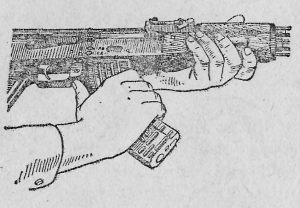                                  Рисунок 1. Отделение магазинаВынуть пенал с принадлежностью.Утопить пальцем правой руки крышку гнезда приклада так, чтобы пенал под действием пружины вышел из гнезда; раскрыть пенал и вынуть из него протирку, ершик, отвертку, выколотку и шпильку.У автомата со складывающимся прикладом пенал носится в кармане сумки для магазинов.Отделить шомпол. Оттянуть конец шомпола от ствола так, чтобы его головка вышла из-под упора на основании мушки (рис. 2), и вынуть шомпол вверх. При отделении шомпола разрешается пользоваться выколоткой.Отделить дульный тормоз-компенсатор.Утопить отверткой фиксатор дульного тормоза-компенсатора. Свинтить дульный тормоз-компенсатор с резьбового выступа основания мушки, вращая его против хода часовой стрелки. В случае чрезмерно тугого вращения дульного тормоза-компенсатора допускается производить отвинчивание его с помощью шомпола, вставленного в окна дульного тормоза-компенсатора.Отделить крышку ствольной коробки. Левой рукой обхватить шейку приклада, большим пальцем этой руки нажать на выступ направляющего стержня возвратного механизма, правой рукой приподнять вверх заднюю часть крышки ствольной коробки (рис. 3) и отделить крышку. Отделить возвратный механизм. Удерживая автомат левой рукой за шейку приклада, правой рукой подать вперед направляющий стержень возвратного механизма до выхода его пятки из продольного паза ствольной коробки; приподнять задний конец направляющего стержня (рис. 4) и извлечь возвратный механизм из канала затворной рамы.Отделить затворную раму с затвором. Продолжая удерживать автомат левой рукой, правой рукой отвести затворную раму назад до отказа, приподнять ее вместе с затвором (рис.5) и отделить от ствольной коробки.Отделить затвор от затворной рамы.  Взять затворную раму в левую руку затвором кверху (рис. 6); правой рукой отвести затвор назад, повернуть его так, чтобы ведущий выступ затвора вышел из фигурного выреза затворной рамы, и вывести затвор вперед.9. Отделить газовую трубку со ствольной накладкой.Удерживая автомат левой рукой, правой рукой надеть пенал принадлежности прямоугольным отверстием на выступ замыкателя газовой трубки, повернуть замыкатель от себя до вертикального положения (рис. 7) и снять газовую трубку с патрубка газовой камеры. К грубым ошибкам относится:отведение рукоятки затворной рамы назад при не отомкнутом магазине;произведение контрольного спуска, если ствол направлен под углом менее 45 градусов от горизонтальной плоскости;не произведен контрольный спуск с боевого взвода.Порядок сборки автомата после неполной разборкиПрисоединить газовую трубку со ствольной накладкой. Удерживая автомат левой рукой, правой рукой надвинуть газовую трубку передним концом на патрубок газовой камеры и прижать задний конец ствольной накладки к стволу; повернуть с помощью пенала принадлежности замыкатель на себя до входа его фиксатора в выем на колодке прицела.Присоединить затвор к затворной раме.  Взять затворную раму в левую руку, а затвор в правую руку и вставить затвор цилиндрической частью в канал рамы; повернуть затвор так, чтобы его ведущий выступ вошел в фигурный вырез затворной рамы, и продвинуть затвор вперед.Присоединить затворную раму с затвором к ствольной коробке. Взять затворную раму в правую руку так, чтобы затвор удерживался большим пальцем в переднем положении. Левой рукой обхватить шейку приклада, правой рукой ввести газовый поршень в полость колодки прицела и продвинуть затворную раму вперед настолько, чтобы отгибы ствольной коробки вошли в пазы затворной рамы, небольшим усилием прижать ее к ствольной коробке и продвинуть вперед.Присоединить возвратный механизм. Правой рукой ввести возвратный механизм в канал затворной рамы; сжимая возвратную пружину, подать направляющий стержень вперед и, опустив несколько книзу, ввести его пятку в продольный паз ствольной коробки.Присоединить крышку ствольной коробки. Вставить крышку ствольной коробки передним концом в полукруглый вырез на колодке прицела; нажать на задний конец крышки ладонью правой руки вперед и книзу так, чтобы выступ направляющего стержня возвратного механизма вошел в отверстие крышки ствольной коробки.Спустить курок с боевого взвода и поставить на предохранитель. Нажать на спусковой крючок и поднять переводчик вверх до отказа.Присоединить дульный тормоз-компенсатор.Присоединить шомпол.Вложить пенал в гнездо приклада.Уложить принадлежность в пенал и закрыть его крышкой, вложить пенал дном в гнездо приклада (рис. 8) и утопить его так, чтобы гнездо закрылось крышкой. У АКМС пенал убирается в карман сумки для магазинов.Присоединить магазин к автомату. Удерживая автомат левой рукой за шейку приклада или цевье, правой рукой ввести в окно ствольной коробки зацеп магазина (рис. 9) и повернуть магазин на себя так, чтобы защелка заскочила за опорный выступ магазина.К грубым ошибкам относится: присоединение магазина до произведения контрольного спуска;присоединение магазина к автомату, не поставленному на предохранитель;произведение контрольного спуска, если ствол направлен под углом менее 45 градусов от горизонтальной плоскости;отсутствие фиксации газовой трубки;наличие после сборки автомата лишних деталей или потеря деталей автомата.Условия проведения тактической игры на местности«ДОРОГА ПОБЕДИТЕЛЕЙ»Общие условияВ прохождении этапов участвует вся команда (10 чел.). Команды стартуют с интервалом в 7 минут.На протяжении всей тактической полосы препятствий начало и окончания этапов помечается флагами «Юнармии» и оргкомитета Федеральных военно-тактических игр «ЗАРЯ».Задача команд заключается в непрерывном последовательном прохождении всей тактической полосы препятствий от старта к финишу. При движении по маршруту участники преодолевают различные естественные и искусственные препятствия, в том числе инженерные сооружения.Отсчет времени прохождения тактической полосы препятствий запускается в момент старта команды и останавливается в момент пересечения финишной черты последним членом команды. Всё снаряжение члены команды транспортируют от старта к финишу самостоятельно.Руководители к участию в прохождении дистанции не допускаются. Руководителям запрещается оказывать помощь команде на этапах. Запрещается нахождение на дистанции представителей, руководителей и тех участников, которые в этот момент ещё не стартовали или уже финишировали без разрешения судейской коллегии, в противном случае команды могут быть сняты с соревнований.Команда начинает работу на этапах по прибытию 10 человек.Результаты команд определяются по времени, затраченному командами для прохождения этапов. Межэтапное время, то есть время, затраченное командами для перехода от этапа к этапу, засчитывается в общий результат команды.В случае нарушений условий игры - к времени, затраченному командами для прохождения этапов, прибавляется штрафное время, при этом 1 штрафной балл, полученный командой на этапе, равен 1 секунде штрафного времени.Обратное движение по дистанции запрещено.Пропуск этапа ведёт к выставлению штрафа «снятие с этапа». Эта команда занимает место после всех команд, не имеющих штрафа «снятие с этапа». Сведения о порядке выполнения упражнений конкурсов, наличия штрафного времени и нарушений судьями по радиосвязи с контрольных точек докладываются главному судьеСудейская коллегия вправе внести изменения в программу и условия соревнований в сторону упрощения с обязательным доведением информации до всех команд.На всех этапах вводятся дисциплинарные штрафы:подсказки со стороны - 10 баллов;создание помех другим командам и иное неспортивное поведение - 30 баллов;невыполнение указания судей - 10 баллов, в исключительных случаях - «снятие с этапа».Перечисленные дисциплинарные штрафы вносятся в протокол каждого этапа игры.Этап № 1«Зона заражения»Оборудование этапа: Пост РХБЗ (БРДМ-2 РХ), дымовые шашки, секундомер.Участники игры в составе команды в походной колонне прибывают к исходной точке, обозначенной внешней границей участка заражения знаками. После доклада командира команды о прибытии судья на учебном месте проверяет наличие личного состава и подает команду: «Газы!». Участники одевают противогазы.Порядок одевания противогаза:закрыть глаза, затаить дыхание;извлечь противогаз из противогазной сумки;надеть противогаз на лицо;расправить складки маски;открыть глаза.Время выполнения норматива по одеванию противогаза – 7 сек.Судья оценивает выполнение норматива.Ошибкой считается:противогаз надевал не с подбородка;открытые глаза и не задержанное дыхание при одевании противогаза;не расправил складки маски противогаза;По окончании надевании противогаза участник делает шаг вперед к инструктору и громко докладывает о надевании противогаза судье. После того как последний участник доложит о надевании противогаза, Судья проверяет правильность выполнения норматива, фиксирует ошибки, выставляет штрафные баллы.После завершения проверки, для преодоления участка заражения судья подает команду: «ВПЕРЕД». Группа имитации осуществляет задымление участка. Командир команды дублирует команду. Команда в средствах защиты (10 чел.) преодолевает участок заражения (25 метров) и сосредоточивается за тыльной границей участка заражения.  Судья принимает доклад командира команды о наличии личного состава и подает команду «Противогазы СНЯТЬ», «Ветер – (указывает направление ветра). Участники снимают противогазы. После этого команда убывает на следующий этап.На этапе оценивается: за каждую ошибку начисляется 1 балл.Этап № 2«Преодоление водной преграды»Преодоление условной водной преграды по бревну осуществляет по очереди вся команда. При прохождении этапа следует обеими руками держаться за страховочный трос, натянутый вдоль всего бревна, на уровне чуть выше головы. Запрещается нахождение на бревне более одного человека. Допускается любая помощь бойцами друг другу. Задача при преодолении водной преграды – не упасть в воду. На этапе оценивается:За каждое падение (попадание в реку минимум одной ноги) - 1 балл.Нахождение на бревне более одного человека – 1 балл.Этап № 3«Отражение нападения диверсионно-разведывательной группы противника»Оборудование этапа: 10 страйкбольных автоматов Калашникова. Боеприпасы -  500 страйкбольных шаров на участника). Мишени- 10 шт. Участники прибывают на этап, пройдя по промаркированному маршруту.Всем участникам необходимо обнаружить и занять обозначенные (промаркированные) огневые позиции, на которых находится страйкбольное оружие со снаряженными магазинами.В распоряжении каждой команды находится 5 страйкбольных комплектов и 5 оборудованных позиций. За раз могут осуществлять стрельбу не более 5 участников. Задача команды: максимально быстро поразить мишени.Участникам запрещается выходить за линию стрельбы. После поражения последней мишени командир докладывает о выполнении задачи.По команде судьи отряд убывает на следующий этап.На этапе оценивается: за каждую не пораженную мишень 7 штрафных баллов.Этап № 4«Ориентирование на местности при помощи компаса и радиостанции»Оборудование этапа: радиостанции «Байкал 77», компас, лист с указанием азимутов и дальности.Этап предназначен для обучения принципу радиообмена, умению пользоваться компасом и определению расстояний на различных территориях.   Прибыв на этап, команда делится на два отделения. Каждое отделение получает компас, радиостанцию и листок с указанием трех азимутов и дальности до каждой точки, которую следует найти. Достигнув точки, радист выходит в эфир и докладывает: «Земля, земля, я звезда. Первое отделение вышло на точку № 1. Приём». Получив по радиостанции разрешение к дальнейшему движению, отделение следует к следующей контрольной точке. В случае неверно выбранного командой направления, следующий с командой судья позволяет отряду уйти в выбранном ими направлении на указанную в задании дистанцию. После этого произносит: «Ошибка выбора азимута. На исходную». Команде дается 3 попытки, после чего судья отводит команду к следующей точке. Таким образом, команда проходит три контрольные точки. На последней контрольной точке оба отделения должны встретиться. Допустимая погрешность места встречи - 20 метров.  На протяжении всего этапа на расстоянии 10 метров от каждого отделения движется судья. Он контролирует правильность прохождения этапа и подаёт команды, приоритетные над всеми остальными командами. На этапе используются ручные радиостанции «Байкал 77».Принцип радиообмена: Нажать на тангету и после задержки длительностью в одну секунду дважды произнести имя вызываемого. После этого свое имя. Затем информацию, предназначенную для передачи в эфир. После этого произнести слово «Прием» и отпустить тангету. Пример: «Земля, Земля, я Звезда. Первое отделение вышло на точку № 1. Приём».Обязательно подтвердить принятие информации фразой: «Земля, Земля! Я Звезда. Вас принял. Начинаю движение. Прием». В случае неправильного выполнения принципа радиообмена, штаб отвечает фразой: «Звезда, Звезда! Я Земля. Вас не принял. Повторите. Прием». И не выдает разрешение на дальнейшее движение. В результате команда не может продолжить движение и теряет время, идущее в зачет. На случай радиопомех рядом с командой движется судья, подающий команды, которые пользуются приоритетом.На этапе оценивается:- нарушение алгоритма прохождения этапа - 14 баллов;- нарушение алгоритма радиообмена – 1 балл за каждое нарушение;- неподача требуемой информации в эфир – 1 балл.Этап № 5«Разминирование опасного участка»Оборудование этапа: кошка саперная травяная, растяжки со светошумовыми гранатами, флажок саперный, миноискатель ИМП, щуп саперный. Участники игры в составе команды в походной колонне прибывают к исходной точке, где обозначены границы участка минного поля. После доклада командира команды о прибытии, судья на учебном месте проверяет наличие личного состава, напоминает меры безопасности.Участники игры по команде командира размыкаются и принимают положение «К бою». Командир команды назначает сапера, организует охрану и оборону предполагаемого прохода. Габарит прохода обозначатся минными указками. Проход в минном поле перекрыт установленной противопехотной миной на растяжке (сигнальная мина). Командир принимает решение на уничтожение мины. Сапер с рубежа метания «кошки травяной», метает «кошку» на 15 метров, разрывает «растяжку» вызывая детонацию светошумовой гранаты. После этого докладывает командиру о возможности преодоления прохода в минном поле. По команде командира личный состав команды перестраивается в колонну по одному, увеличивает дистанцию между членами команды и в таком порядке по проходу преодолевает минное поле и сосредотачивается за внешней его границей. Сапер последним преодолевает проход. Судья на этапе принимает доклад командира команды о преодолении прохода, наличии личного состава и подает команду на убытие с этапа.На этапе оценивается:- ошибки в действиях сапера (отсутствие докладов) – 1 балл (за каждую ошибку);- подрыв на растяжке – 100 баллов;- интервалы между участниками при изготовке к бою менее 2 метров - 1 балл (за каждого участника);- дистанция между участниками при преодолении прохода менее 15 шагов - 1 балл (за каждого участника).Этап № 6«Метание гранат под обстрелом противника»Оборудование этапа: учебная граната, автомат АК-74М, холостые боеприпасы для имитации стрельбы.На данном этапе команда должна максимально безопасно и быстро занять позицию для метания гранат (ММГ гранаты Ф-1, вес – 700 грамм). Судья обозначает маршрут передвижения команды по этапу и позиции для метания гранат. По достижении колонной траншеи, пулемётчик начинает обстрел команды. Командир должен дать команду: «Контакт!», указать группе направление движения с учётом изменившейся обстановки. Команда должна передвигаться по траншее максимально быстро, держа низкий профиль, передвигаясь от укрытия к укрытию и не попадая на линию огня. Подойдя к позиции для метания гранат, необходимо совершить бросок трёх гранат. Каждый участник метает не более одной гранаты. Бросок должен производится из траншеи в промаркированную зону 2,5 на 2,5 метра, находящуюся на дистанции до 25 метров. После третьего броска командир докладывает об окончании метания, получает разрешение у судьи на продолжение маршрута.У выхода из траншеи судья указывает командиру «безопасную зону», где тот должен сосредоточить свою группу. Судья оценивает действия команды и разрешает уход с этапа.На этапе оценивается:- Не поражение мишени – 7 баллов.Этап № 7«Проход колонны, реакция на атаку с использованием гранат»Оборудование этапа: светошумовые гранаты пониженной мощности без поражающих элементов.В начале этапа по указанию судьи командир выстраивает группу в две колонны по пять человек, расстояние между участниками колонны – не более 3 метров. Судья обозначает маршрут прохождения местности. В установленный судьей момент прохождения группы один из двух диверсантов-инструкторов, находящихся рядом с маршрутом прохождения колонн, кидает светошумовую гранату в сторону колонн. В каждую команду метается одна светошумовая граната. Задача команды: быстро среагировать, оповестить товарищей о направлении, откуда летит граната и оперативно занять положение на земле в противоположной стороне, по возможности найти и занять укрытие на местности. Ноги участников должны быть направлены в сторону к центру взрыва, голова – в сторону от центра взрыва, голова должна быть закрыта руками. После взрыва максимально быстро собраться обратно в две колонны и продолжить движение в обозначенную судьей безопасную зону. На этапе оценивается:- отсутствие факта обнаружения угрозы (не увидели летящую или приземлившуюся гранату) – 10 баллов;- отсутствие оповещения об угрозе - 10 баллов;- неправильно занятое положение на земле относительно угрозы (расположение ног  и головы, закрытая голова руками) – 1 балл за каждого участника, если присутствует какое-либо нарушение (не более 1 балла за участника).Этап № 8«Атака»Оборудование этапа: подствольный учебно-пиротехнический гранатомет ГП-35 (аналог боевого ГП-34) с учебно-пиротехническими унитарными боеприпасами; учебно-пиротехнический гранатомет РПГ-26 с учебно-пиротехническими зарядами; учебно-пиротехнические гранаты ТАГ-19у; автоматы АКМ охолощенные; винтовка СВД охолощенная; винтовка ВСС охолощенная; пулемет РПД охолощенный; патроны холостые (светошумовые) 7,62х39 и 7,62х54; дымовые шашки.В этапе участвует вся команда. На протяжении всего этапа рядом с каждым бойцом двигается судья из числа военнослужащих, контролирующий технику безопасности. Прибыв на этап, бойцы получают охолощенное вооружение, боеприпасы и дымовую шашку. Членам команды надлежит самостоятельно снарядить оружие патронами. Закончив снаряжение патронами, бойцы докладывают об этом командиру команды. По команде командира «Поставить дымовую завесу», один из бойцов устанавливает дымовую завесу так, чтобы перекрыть противнику видимость на наступающих. После последнего доклада командир отдает приказ «Рассредоточится». Подразделение должно рассредоточиться по всей ширине полосы наступления, при этом разделившись на две группы: 1. Группа огневого подавления противника. В неё входят бойцы, вооруженные снайперскими винтовками, пулеметом, РПГ-26 и ГП-35. 2. Штурмовая группа. В неё входят бойцы, вооруженные автоматами и гранатами.По команде командира отряда «В атаку, вперед!» группа огневого подавления противника открывает огонь. Бойцы, вооруженные ГП-25 и РПГ-26, должны поразить мишени, обозначенные флагами. В это же время штурмовая группа, используя метод передвижения боевыми тройками, сближается с противником и, выйдя на дистанцию броска гранаты, обозначенную линией, состоящей из малых флажков и кемперной (сигнальной) ленты, закидывает оборонительные позиции противника учебно-пиротехническими гранатами. Перед броском гранаты боец обязан крикнуть «Граната», после чего он и все остальные должны лечь на землю и, дождавшись взрыва, продолжить атаку. Достигнув позиций противника, штурмовая группа устанавливает Знамя Победы. После этого группа огневого подавления противника выдвигается на воссоединение со штурмовой группой.На этапе оценивается:- за каждую непораженную мишень – 10 баллов;- неумение или нарушение правил обращения с оружием и боеприпасами – 10 баллов (оружие сразу изымается находящимися рядом судьями из числа военнослужащих);- нерассредоточение по всей ширине полосы наступления – 10 баллов;- сужение ширины полосы наступления более чем на 5 метров с одной из сторон – 10   баллов за каждую сторону;- неправильная постановка дымовой завесы, результатом которой стало отсутствие  дымовой завесы между линией обороны противника и наступающим  подразделением - 10 баллов.Этап № 9«Оказание первой доврачебной помощи пострадавшему и транспортировка его в безопасный район».Оборудование этапа - флаг медицинского пункта (на белом фоне красный крест), носилки санитарные, индивидуальные перевязочные пакеты ИПП, секундомер.На этапе участники разделяются на 2 (две) подгруппы.Первый подгруппа – 4 чел.Командир команды вытягивает билет, в котором предлагается команде, без подготовки, в течение 3-х минут, ответить на 8 вопросов, связанных с оказанием первой доврачебной помощи (кровотечения, переломы, пищевые отравления, термические ожоги, обморожения, утопления). За каждый неправильный ответ команде начисляется 2 балла.Вторая подгруппа – 6 чел.Судья определяет характер и место условного ранения у трех участников команды в различных частях тела (кровотечения различного типа, проникающие ранения). Места условных ранений назначаются таким образом, чтобы не создать помех мобильности участников.Участники должны оказать условно пострадавшему первую доврачебную помощь при помощи индивидуального перевязочного пакета ИПП.После того, как обе группы закончат выполнение своих задач, трёх условно раненых участников необходимо транспортировать в безопасное место. Транспортировка осуществляется на носилках санитарных на расстояние 50 метров. Транспортировка должна исключать падение пострадавшего, получение им ударов о землю и др. Голова пострадавшего должна находиться выше туловища и ног. После доставки в безопасную зону транспортирующие плавно опускают носилки на землю и условно раненые участники встают с носилок. После этого все носилки максимально быстро доставляются участниками команды на исходные позиции, где они были выданы судьей этапа. После возвращения участников в безопасную зону этап считается выполненным.На этапе оценивается: (вычитаются из суммы баллов, набранных командой):- ошибка в оказании помощи с ИПП (некачественная фиксация бинтов ИПП, контакт открытого ИПП с поверхностью земли) - 5 баллов;- небрежное обращение с пострадавшим (удары \ задевание экипировкой места условного ранения) - 3 балла;- неправильное передвижение с пострадавшим - 2 балла;- падение пострадавшего - 7 баллов.- носилки не принесены обратно – 25 баллов за каждые носилки.Судья оценивает действия команды и разрешает уход с этапа.Командир подает команду: «За мной МАРШ». После чего команда уходит с этапа.Действия командира оцениваются отдельно по 5-балльной системе на каждом этапе:     1 балл – отсутствие командования (командир молчал на этапе);     2 балла – плохое командование (неверный смысл 90% и более всех поданных команд);     3 балла – удовлетворительное командование (неверный смысл от 50 до 90% всех поданных команд);     4 балла – хорошее командование (неверный смысл от 1 до 50% всех поданных команд);     5 баллов – отличное командование (все команды подавались командиром правильно, громко и четко).Бонусы за действия командира (начиная с 4 баллов):4 балла – минус 20 секунд от общего времени прохождения этапов;5 баллов – минус 30 секунд от общего времени прохождения этапов.Инструкция по регистрации на мероприятие в автоматизированной информационной системе «Молодежь России» (https://myrosmol.ru)1. Перейдите по ссылке: https://myrosmol.ru. Выберите раздел «Регистрация».2. Пройдите регистрацию в АИС «Молодежь России» (если участник уже зарегистрирован, переходите сразу к шагу 3):- вам необходимо заполнить все указанные поля;- когда регистрация будет завершена, на вашу электронную почту будет направлено письмо с подтверждением;- в письме вы увидите ссылку и, перейдя по ней, попадете в свой личный кабинет АИС «Молодежь России».3. Зайдите в личный кабинет и в меню пользователя выберите раздел «Мероприятия».4. В списке мероприятий выберите нужное мероприятие и нажмите на кнопку «Подробнее», затем – «Подать заявку».5. Заполните все поля анкеты участника, загрузите все необходимые материалы и нажмите кнопку «Отправить заявку».6. В меню пользователя, выбрав раздел «Мои заявки», можно проверять наличие поданной заявки на форум и ее статус.7. ВАЖНО: После изменения статуса вашей заявки на «Одобрена» (должно прийти письмо на электронную почту, указанную при регистрации*), заявку необходимо обязательно подтвердить, иначе она будет аннулирована.* Если письмо не поступило, нужно проверить папку «Спам».УТВЕРЖДАЮМинистр развития гражданского общества и молодежи Камчатского края______________ А.Ю. Ковалык___.04.2022Дата проведенияВремяпроведенияНаименование мероприятияМесто проведения2 июня16.00 – 17.00Репетиция Парада открытияКГАУ «Дворец молодежи»(ул. Атласова, д. 24)3 июня08.30 – 09.00ПрибытиеКГАУ «Дворец молодежи»3 июня09.00 – 09.15Организационное совещание3 июня09.15 – 09.50Генеральная репетиция Парада открытия3 июня10.00 – 10.20Парад открытия(по отдельному сценарию) 3 июня10.20 – 12.00Конкурс «Статен в строю, силен в бою»КГАУ «Дворец молодежи» (плац)3 июня10.20 – 12.00Конкурс «Ратные страницы истории Отечества»КГАУ «Дворец молодежи» (конференц-зал, 2 этаж)3 июня12.00 – 13.00Обед3 июня13.30 – 17.30Конкурс «Визитка»КГАУ «Дворец молодежи» (концертный зал, 1 этаж)3 июня13.30 – 17.30Соревнование «Огневой рубеж-1»: стрельба из пневматической винтовкиТир ЧОУДО «Региональный Центр военно-патриотического воспитания и подготовки граждан к военной службе» (ДОСААФ, ул. С. Удалого, 42)4 июня08.30Отъезд к месту проведения Игры4 июня09.30Построение команд, награждение по итогам первого дняБиатлонный комплекс в «Долине уюта» Елизовского муниципального района4 июня10.00 – 12.30Конкурсные соревнования по военно-прикладным дисциплинам (круговым способом):- «Огневой рубеж-2»: неполная разборка и сборка автомата АК-74;- «Огневой рубеж-3»:  снаряжение магазина к АК-74 тридцатью патронами;- тактическая игра на местности «Дорога победителей».Биатлонный комплекс в «Долине уюта» Елизовского муниципального района4 июня12.30 – 13.00Перетягивание канатаБиатлонный комплекс в «Долине уюта» Елизовского муниципального района4 июня13.00 – 14.00Обед (полевая кухня)Биатлонный комплекс в «Долине уюта» Елизовского муниципального района4 июня15.00 – 15.40Торжественное закрытие, награждение Биатлонный комплекс в «Долине уюта» Елизовского муниципального районаПриложение № 1к Положению о проведении регионального этапа Всероссийской военно-спортивной игры «Победа»от «__»________ 2022 г.ДОРТ-ГОЛЬЦТатьяна Владимировна- заместитель начальника Управления по делам молодежи Министерства развития гражданского общества и молодежи Камчатского края, председатель рабочей группы;- заместитель начальника Управления по делам молодежи Министерства развития гражданского общества и молодежи Камчатского края, председатель рабочей группы;ЮЛДАШЕВАлександр Юрьевич- командующий Войсками и Силами на Северо-Востоке Российской Федерации;- командующий Войсками и Силами на Северо-Востоке Российской Федерации;ГРОШЕНКОВиктор Андреевич- главный специалист Министерства развития гражданского общества и молодежи Камчатского края, секретарь рабочей группы;- главный специалист Министерства развития гражданского общества и молодежи Камчатского края, секретарь рабочей группы;ГУРИНААнна Михайловна- врио директора краевого государственного автономного учреждения «Дворец молодежи»;- врио директора краевого государственного автономного учреждения «Дворец молодежи»;КОСТЫРЯМихаил Владимирович- директор краевого государственного автономного учреждения дополнительного образования «Камчатский дом детского и юношеского туризма и экскурсий»;- директор краевого государственного автономного учреждения дополнительного образования «Камчатский дом детского и юношеского туризма и экскурсий»;ВОЛКОВАлексей Иванович- руководитель ЧОУДО «Региональный центр военно-патриотического воспитания и подготовки граждан к военной службе»;- руководитель ЧОУДО «Региональный центр военно-патриотического воспитания и подготовки граждан к военной службе»;ТРЕТЬЯКОВ Константин Николаевич- начальник штаба регионального отделения всероссийского детско-юношеского военно-патриотического общественного движения «ЮНАРМИЯ», председатель Камчатской краевой общественной спортивно-патриотической организации «Федерация страйкбола Камчатки» (по согласованию).- начальник штаба регионального отделения всероссийского детско-юношеского военно-патриотического общественного движения «ЮНАРМИЯ», председатель Камчатской краевой общественной спортивно-патриотической организации «Федерация страйкбола Камчатки» (по согласованию).Приложение № 2к Положению о проведении регионального этапа Всероссийской военно-спортивной игры «Победа» от «__»________ 2022 г.№Фамилия, имя, отчество (полностью)Дата рождения (число, месяц, год)Паспортные данныеДомашний адресШкола, классДопуск врачаУгловой штамп образовательной организацииПриложение № 3к Положению о проведении регионального этапа Всероссийской военно-спортивной игры «Победа» от «__»________ 2022 г.№Фамилия, имя, отчествоЛичная подпись членов команды,с которыми проведён инструктаж12…Приложение № 4к Положению о проведении регионального этапа Всероссийской военно-спортивной игры «Победа»от «__»________ 2022 г.Приложение № 5к Положению о проведении регионального этапа Всероссийской военно-спортивной игры «Победа»от «__»________ 2022 г.-термометр;-жгут кровоостанавливающий;-пипетка;-сода питьевая;-спирт нашатырный;-средства дезинфекции;-сердечные средства;-болеутоляющие средства;-желудочные средства;-перевязочные средства (бинты);-антисептические средства;-кровоостанавливающие средства;-жаропонижающие средства;-антибиотики;-лейкопластырь;-глазные капли.Приложение № 6к Положению о проведении регионального этапа Всероссийской военно-спортивной игры «Победа»от «__»________ 2022 г.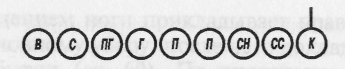 Рис. 14. Развернутый строй отделения - одношереножный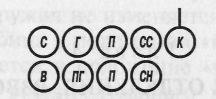 Рис. 15. Развернутый строй отделения - двухшереножный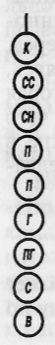 Рис. 16. Походный строй отделения - в колонну по одному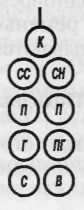 Рис. 17. Походный строй отделения - в колонну по дваПриложение № 7к Положению о проведении регионального этапа Всероссийской военно-спортивной игры «Победа»от «__»________ 2022 г.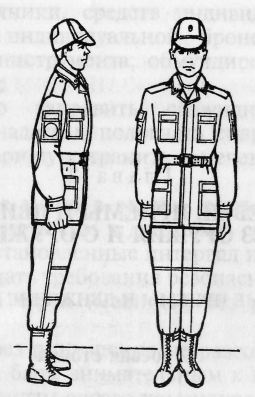 Рис. 1. Строевая стойка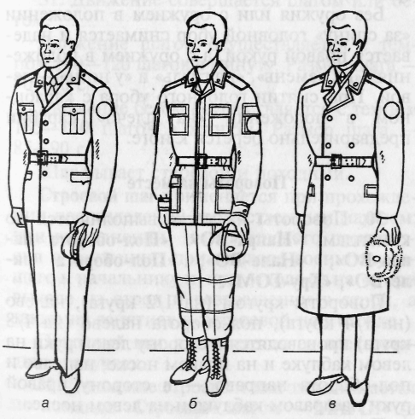 Рис. 2. Положение снятого головного убора:а - фуражки; б - фуражки полевой хлопчатобумажной; в - шапки-ушанки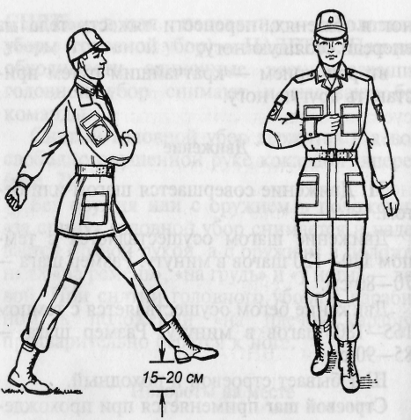 Рис. 3. Движение строевым шагом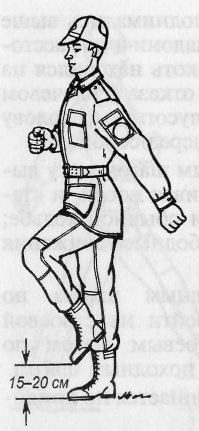 .Рис. 4. Шаг на месте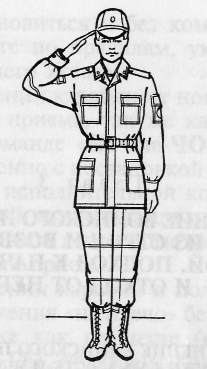 Рис. 11. Выполнение воинского приветствия на месте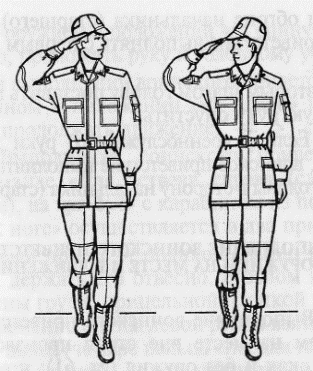 Рис. 12. Выполнение воинского приветствия в движенииПрием, команда,действиеОшибкиСтроевая стойка Ноги согнуты в коленях, носки не выровнены по линии фронта и не развернуты на ширину ступни, каблуки не поставлены вместе.Руки согнуты в локтях, кисти рук находятся не на середине бедра и не обращены ладонями внутрь, пальцы не полусогнуты и не касаются бедра.Грудь не приподнята, живот не подобран, плечи не развернуты, корпус не подан вперед.Голова опущена, выставлен подбородокПовороты на месте После поворота не сохраняется правильное положение корпуса или ног.Во время поворота ноги (нога) сгибаются в коленях.Кисти рук не посередине бедер и пальцы не касаются бедра.Нога приставляется не кратчайшим путемПовороты в движении Поворот в движении выполнен не своевременно.Поворот направо (налево) производится не на носке левой (правой) ноги.При повороте не выполняется движение руками в такт шага.Поворот кругом выполняется не на носках обеих ногСтроевойшаг Корпус не подан вперед.Нарушается координация движения рук и ног.Голова опущена вниз.Движение руками около корпуса производится не от плеча, а за счет сгибания в локтях.Движение рук вперед производится значительно ниже (выше) установленной высоты, при этом локоть находится не на уровне кисти руки, а при движении назад рука отводится не до отказа в плечевом суставе.Не оттянут носок вынесенной вперед ноги.Нога не ставится твердо на всю ступню.Нарушается строевая стойка.Темп движения значительно меньше (больше) 110-120 шагов в минутуВыполнение воинского приветствия Воинское приветствие выполняется менее или более чем за 3-4 шага.Пальцы руки, приложенной к головному убору, не вместе, ладонь согнута, средний палец не касается нижнего края головного убора (у козырька).Локоть руки не на линии и высоте плеча.При повороте головы изменилось положение руки у головного убора.Рука прикладывается к головному убору не кратчайшим путем. Выход из строя и возвращение в строй Выход из строя и возвращение в строй производятся походным шагом.Выход из строя осуществлен не на указанное количество шагов.После выхода не выполнен поворот лицом к строю.Нет ответа: «Есть» после команды о выходе из строя.По команде, например, «Рядовой Иванов» военнослужащий, стоящий лицом к строю, не повернулся к начальнику или не ответил: «Я».По команде «Стать в строй» военнослужащий не приложил руку к головному убору или не ответил: «Есть».Нарушается положение строевой стойки.Возвращение в строй производится не кратчайшим путем.Остальные недостатки те же, что и при движении строевым шагом.Подход к начальнику вне строя и отход от негоВоеннослужащий, услышав свое воинское звание и фамилию, не повернулся лицом к начальнику и не ответил: «Я».При подходе к начальнику за 5-6 шагов не перешел на строевой шаг.Получив приказ, военнослужащий не приложил или неправильно приложил руку к головному убору.Нет ответа: «Есть» после получения приказа.При отходе не сделал 3-4 шага строевым шагом.Остальные недостатки те же, что и при выполнении предыдущих приемов.Подход к начальнику с выходом из строя и отход от него При выходе из строя военнослужащий не сделал один- два шага от первой шеренги прямо или не выполнил в движении поворот в сторону начальника.Подход (отход) осуществлен не кратчайшим путем. При подходе военнослужащий не одновременно с приставлением ноги приложил руку к головному убору.Остальные недостатки те же, что при выходе и возвращении в строй.Приложение № 8к Положению о проведении регионального этапа Всероссийской военно-спортивной игры «Победа»от «__»________ 2022 г.Приложение № 9к Положению о проведении регионального этапа Всероссийской военно-спортивной игры «Победа»от «__»________ 2022 г.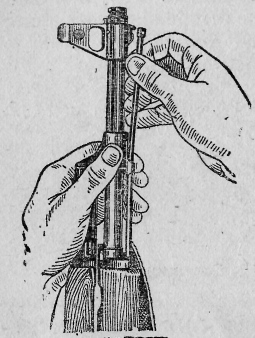 Рисунок 2. Отделение шомпола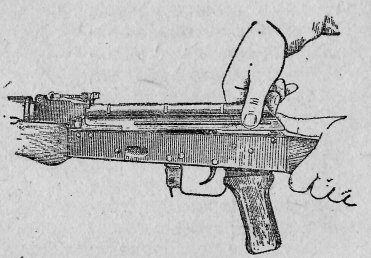 Рисунок 3. Отделение крышки ствольной коробки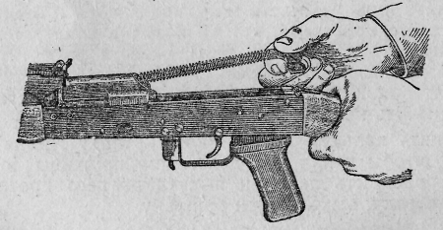 Рисунок 4. Отделение возвратного механизма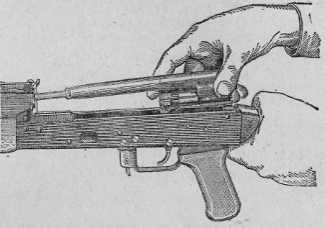 Рисунок 5. Отделение затворной рамы с затвором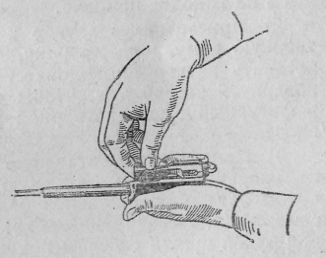 Рисунок 6. Отделение затвора от затворной рамы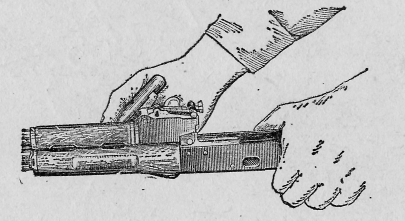  Рисунок 7. Отделение затвора от затворной рамы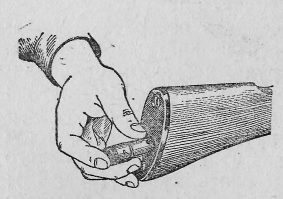 Рисунок 8. Укладка пенала в гнездо приклада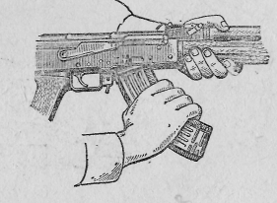  Рисунок 9. Присоединение магазина                         к автоматуПриложение № 10к Положению о проведении регионального этапа Всероссийской военно-спортивной игры «Победа»от «__»________ 2022 г.Приложение № 11к Положению о проведении регионального этапа Всероссийской военно-спортивной игры «Победа»от «__»________ 2022 г.